.Info:	Intro 32 countsS1: Unwind ½ R , Step Pivot ½ R, Walk x2,  Out-Out, In-FwdS2: Rock Fwd Recover, Coaster Step, Rock Fwd Recover, Shuffle ½ RS3: Full Turn R, Shuffle Fwd, Step, Point, Sailor ¼ LS4: Side, Behind & Cross, Side, Sailor x2S5: Unwind ½ L , Step Pivot ½ L, Walk x2,  Out-Out, In-FwdS6: Rock Fwd Recover, Coaster Step, Rock Fwd Recover, Shuffle ¼ LS7: Dorothy Step x2, Step Pivot ½ L, Full Turn LS8: Rock Fwd Recover, Coaster Step, Rock Fwd Recover, Lock Step BkwStart again*BRIDGE: Dance the 1st and 3rd walls up to and including count 32 (count 8 of the 4th section), add::Cross, Monterey Turn ½ R, Cross, Hold & Behind, SideCross, Hold & Cross, Side, Behind, Point, Cross, PointBehind, Hold & Cross, Point, Cross, Side, Behind, PointCross, Monterey Turn ½ R, Point, Cross, Hold & Side, Behind, SideAnd continue with count 33 (count 1 of the 5th section)Contact: deraileddancers@gmail.comMy Father Told Me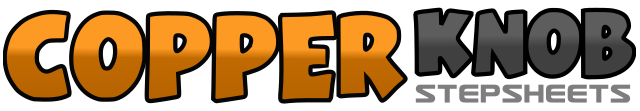 .......Count:64Wall:2Level:Intermediate.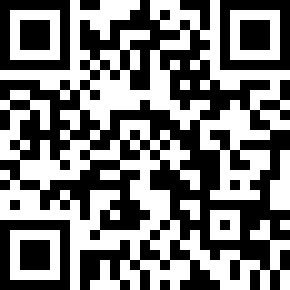 Choreographer:Vincent Dijks - Versteegh (NL) - January 2015Vincent Dijks - Versteegh (NL) - January 2015Vincent Dijks - Versteegh (NL) - January 2015Vincent Dijks - Versteegh (NL) - January 2015Vincent Dijks - Versteegh (NL) - January 2015.Music:The Nights - AviciiThe Nights - AviciiThe Nights - AviciiThe Nights - AviciiThe Nights - Avicii........1RF	point back2R+L	½ turn right3LF	step forward4L+R	½ turn right5LF	step forward6RF	step forward&LF	step side (out)7RF	step side (out)&LF	step back to centre8RF	step forward1LF	rock forward2RF	recover3LF	step back&RF	together4LF	step forward5RF	rock forward6LF	recover7RF	¼ right and step side&LF	step beside8RF	¼ right and step forward1LF	½ right and step back2RF	½ right and step forward3LF	step forward&RF	step beside4LF	step forward5RF	step forward6LF	point forward7LF	¼ left and cross behind&RF	step beside8LF	step slightly forward1RF	step side2LF	cross behind&RF	step side3LF	cross over4RF	step side5LF	cross behind&RF	step beside6LF	step side7RF	cross behind&LF	step beside8RF	step side *1LF	point back2L+R	½ turn left3RF	step forward4R+L	½ turn left5RF	step forward6LF	step forward&RF	step side (out)7LF	step side (out)&RF	step back to centre8LF	step forward1RF	rock forward2LF	recover3RF	step back&LF	together4RF	step forward5LF	rock forward6RF	recover7LF	¼ left and step side&RF	step beside8LF	step side1RF	step right forward2LF	lock behind&RF	step forward3LF	step left forward4RF	lock behind&LF	step forward5RF	step forward6R+L	½ turn left7RF	½ left and step back8LF	½ left and step forward1RF	rock forward2LF	recover3RF	step back&LF	together4RF	step forward5LF	rock forward6RF	recover7LF	step back&RF	lock across8LF	step back1LF	cross over2RF	point side3RF	½ right and step beside4LF	point side5LF	cross over6hold&RF	step side7LF	cross behind8RF	step side1LF	cross over2hold&RF	step side3LF	cross over4RF	step side5LF	cross behind6RF	point side7RF	cross over8LF	point side1LF	cross behind2hold&RF	step side3LF	cross over4RF	point side5RF	cross over6LF	step side7RF	cross behind8LF	point side1LF	cross over2RF	point side3RF	½ right and step beside4LF	point side5LF	cross over6hold&RF	step side7LF	cross behind8RF	step side